Please submit this completed form via Grad Hub by 12pm on Monday 01 March 2021.  The submission portal will ask for some further details. You are also required to submit the following word documents:Two-page CV: Please note that this should be in the format of a non-academic rather than an academic CV;Statement of support from your supervisor: Please note that this statement is a mandatory part of the application and the application will not be progressed without this. The statement should:Be written on headed university paper;Confirm your status as a PhD student;Outline why your supervisor feels that the internship will be a beneficial opportunity for you at this stage in your studies;Outline the core attributes that your supervisor feels you will bring to the project. Shortlisted applicants may be invited to have a short telephone conversation prior to being appointed. If you have any questions about this process please contact us on team@sgsss.ac.uk.Questions?If you have any questions about this process please contact us on team@sgsss.ac.uk.Applicant detailsInternship details (Scottish Government placements only)SGSSS-Scottish GovernmentInternship Scheme Application Form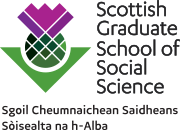 Name:Email:Institution / University nameSGSSS internships are open to any PhD student studying at one of our member institutions.PhD Title or topic areaPeriod of PhD StudySGSSS Internships are normally open to students in the second or third year of their PhD at the date the internship commences. If you are on a 1+3 studentship, this is the date you started your PhD.Period of PhD StudySGSSS Internships are normally open to students in the second or third year of their PhD at the date the internship commences. If you are on a 1+3 studentship, this is the date you started your PhD.Period of PhD StudySGSSS Internships are normally open to students in the second or third year of their PhD at the date the internship commences. If you are on a 1+3 studentship, this is the date you started your PhD.Period of PhD StudySGSSS Internships are normally open to students in the second or third year of their PhD at the date the internship commences. If you are on a 1+3 studentship, this is the date you started your PhD.Period of PhD StudySGSSS Internships are normally open to students in the second or third year of their PhD at the date the internship commences. If you are on a 1+3 studentship, this is the date you started your PhD.Period of PhD StudySGSSS Internships are normally open to students in the second or third year of their PhD at the date the internship commences. If you are on a 1+3 studentship, this is the date you started your PhD.Year of StudyStart dateMode of study:Full time	 Part time	 Pathway or discipline SGSSS Internships are open to PhD students studying in a social science discipline. For non ESRC-funded students, please select the pathway that best describes the area of your research.Internship hostScottish GovernmentWhich internship(s) are you applying for?Please list each internship on a separate row, including the internship number and title. Applicants can apply for up to 4 internships. However, candidates can only undertake 1 internship. By including yourself in the General Pool, you will be considered for any internship projects that become availableI wish to be included in the General PoolYes/No Reason for applying (max 500 words)Please give a short statement on your reasons for applying. Please note that you can only complete one Reason for Applying statement. If you are applying for multiple placements with the Scottish Government, please ensure this is relevant to each.  Skills and experience (max 1000 words)What skills and/or experience you can bring to this internship? Please note that there is no need for your internship to be related to your PhD topic – however, your answer should be relevant to the placement being applied for. You can only complete one Skills and Experience statement. If you are applying for multiple placements with the Scottish Government, please ensure this is relevant to each. 